LIETUVOS RESPUBLIKOS VALSTYBĖS KONTROLieriusįsakymasDėl valstybės kontrolieriaus 2014 m. sausio 10 d. įsakymo nr. v-7 „DĖL LIETUVOS RESPUBLIKOS VALSTYBĖS KONTROLĖS SUPAPRASTINTŲ MAŽOS VERTĖS VIEŠŲJŲ PIRKIMŲ TVARKOS APRAŠO PATVIRTINIMO“ pakeitimo2014 m. vasario 7 d. Nr. V-23VilniusPakeičiu valstybės kontrolieriaus 2014 m sausio 10 d. įsakymu Nr. V-7 patvirtinto Lietuvos Respublikos valstybės kontrolės supaprastintų mažos vertės viešųjų pirkimų tvarkos aprašo:2 punktą ir išdėstau jį taip:„2. Tvarkos aprašas nustato neskelbiamų Valstybės kontrolės supaprastintų mažos vertės viešųjų pirkimų, kai konkrečių prekių, paslaugų ar darbų numatomo pirkimo vertė yra mažesnė kaip 100 000 Lt be pridėtinės vertės mokesčio (PVM) ir Valstybės kontrolės valstybės tarnautojų ir (ar) pagal darbo sutartį dirbančių darbuotojų mokymo paslaugų viešųjų pirkimų, kai atitinkamų metų numatomo pirkimo vertė yra mažesnė kaip 200 000 Lt be PVM (toliau – Mažos vertės pirkimai), atlikimo procedūras, būdus, dokumentų rengimo ir teikimo tiekėjams reikalavimus, ginčų nagrinėjimo procedūras.“;10.1 punktą ir vietoje žodžio „neviršija“ įrašau žodžius „yra mažesnė kaip“;12 punktą ir išdėstau jį taip:„12. Pirkimų organizatorius gali apklausą atlikti raštu visais atvejais. Tuo atveju, kai numatomos sudaryti pirkimo sutarties vertė yra 10 000 Lt be PVM arba didesnė, Pirkimų organizatorius privalo apklausą atlikti raštu. Apklausiant tiekėjus raštu gali būti prašoma pasiūlymus pateikti faksu, elektroniniu paštu, Centrinės viešųjų pirkimų informacinės sistemos priemonėmis ar vokuose.“.Įpareigoju Bendrųjų reikalų departamento Informacijos skyriaus vedėją Jolantą Radžiūnienę su šiuo įsakymu nepasirašytinai supažindinti valstybės kontrolieriaus 
2011 m. sausio 3 d. įsakyme Nr. V-3 „Dėl mažos vertės viešųjų pirkimų organizavimo“ (2013 m. lapkričio 11 d. įsakymo Nr. V-184 redakcija) nurodytus valstybės tarnautojus ir darbuotojus, departamentų direktorius, skyrių, kurie nėra departamento struktūrinė dalis, vedėjus ir Finansų ir apskaitos departamento Finansų valdymo skyriaus vyriausiąją specialistę Jūratę Vitkauskienę.ParengėBendrųjų reikalų departamento Ūkio ir pirkimų skyriaus patarėjasRobertas IgnatjevasValstybės kontrolieriaus pavaduotojas,pavaduojantis valstybės kontrolierių Arūnas Keraminas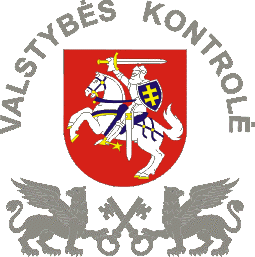 